Конспект непосредственно образовательной деятельности взрослого с детьми первой младшей группы  по рисованиюТема: «Покатился колобок…».Составил:воспитатель высшей кв. категорииАнаньева И.Г.Цель: формирование навыка рисования кистью.Задачи:1. Учить детей рисовать на листе бумаги прямые длинные линии – дорожку.2. Закреплять умение определять цвет дорожки.3. Развивать внимание, мышление, речь, моторику рук.4. Воспитывать аккуратность.Предварительная работа: рассматривание картинок с изображением сказки «Колобок».Словарная работа: колобок, круглый, жёлтый.Материал: Герой сказки «Колобок», магнитная доска с героями сказки «Колобок», голубой лист бумаги формата А4 с рисунком «колобка» и кругом диаметром 10 см, за котором спрятан силуэт животного, которого встретит «колобок», гуашь жёлтого цвета, кисть №5, баночка для воды, салфетки.Индивидуальная работа: Кристина, Алёна, Андрей  – закреплять умение держать кисть тремя пальчиками.                                 Организационный момент.Дети сидят на стульчиках.В-ль:  - Дети, я сейчас загадаю загадку, а вы попробуйте угадать,  про кого она:Загадка:Формой он похож на мяч.Был когда-то он горяч.Спрыгнул со стола на полИ от бабушки ушел.У него румяный бок…Вы, узнали? (Колобок)Из муки, сметаны онВ жаркой печке был печён.На окошке полежалДа из дома убежал.Он румян и круглобокКто же это? (Колобок).В-ль: Правильно, эти загадки про Колобка, а давайте немножко вспомним эту сказку.                                                Основная часть.Воспитатель показывает магнитную доску и рассказывает начало сказки, как старик со старухой стряпают колобка. Затем показывает игрушку колобка и предлагает рассмотреть.В-ль: - Давайте посмотрим, какой колобок: круглый, желтый, румяный. (Закрепляем знание формы и цвета, проговариваем с каждым).В-ль: - Обведите колобка пальчиком, какой он по форме – круглый, а по цвету – желтый.В-ль: - Дети, а колобок полежал, полежал на окошке. Прыг и покатился по дорожке. Сказка продолжается, а наше путешествие начинается.Воспитатель показывает лист белой бумаги, в верхнем углу которой нарисован колобок, а в нижнем - синий круг. И спрашивает детей:В-ль: - Дети, посмотрите, как вы думаете: Какое сейчас время года? – (Зима)В-ль: - Правильно, Сёма, а зимой холодно или тепло? – (Холодно).В-ль: - Правильно, Таня, а какие еще признаки зимы ты знаешь, что еще бывает зимой.Воспитатель проговаривает с детьми, что зимой холодно, лежит снег, кругом все бело и обращает внимание детей на лист бумаги, на котором все белым-бело.В-ль: - Посмотрите, как много снега, все белым-бело, ничего не видно, давайте поможем нашему колобку и нарисуем для него дорожку, но для начала давайте поиграем пальчиками.            Пальчиковая гимнастика. «Слепили колобка».Мы лепили колобка, (Дети сжимают и разжимают ладони)Тесто мяли мы слегка, (Дети сжимают и разжимают пальцы)А потом его катали, («Катают» колобок)На окошечко сажали. (Раскрывают ладони, показывают их)Он с окошка прыг, да прыг, (Стучат по ладоням пальцами)Укатился озорник. (Резко разжимаем ладони).В-ль: - Ну а теперь давайте нарисуем для колобка дорожку, по которой катится колобок.Воспитатель приглашает детей за стол и раздаёт детям листы бумаги с изображением колобка и кисточку.В-ль: - Посмотрите, у вас на листе в верхнем углу нарисован колобок, а в нижнем сугроб. Мы с вами будем рисовать дорожку от колобка до сугроба.Воспитатель показывает детям, как рисовать дорожку сухой кисточкой.В-ль: - Посмотрите, я провожу кисточкой прямую линию сверху вниз, от колобка до сугроба, теперь вы попробуйте провести сухой кисточкой.Дети пробуют.В-ль: - А теперь будем рисовать краской, посмотрите: я макаю кисть в жёлтую краску и провожу длинную линию, от колобка до сугроба, сверху вниз. Вот у нас получилась дорожка, по которой катится колобок. Дети рисуют.Воспитатель контролирует, помогает детям, которым  требуется помощь, спрашивает:В-ль: - Саша, а кто у тебя под сугробом спрятался? Кого встретил твой колобок? (воспитатель спрашивает каждого ребенка).В-ль: - Посмотрите, мы теперь можем продолжить нашу сказку. Когда колобок покатился, кого он встретил первым.Ответ детей: - ЗайкуВ-ль: - А что сказал зайка.Ответ детей: - Колобок, колобок я тебя съем.В-ль: - А что ответил колобок.Ответ детей: - Не ешь меня Зайка, я тебе песенку споюВ-ль: - А какую колобок спел песенкуДети вместе с воспитателем поют песенку колобка:- Я Колобок, Колобок,Я по коробу скребен,По сусеку метен,На сметане мешанДа в масле пряжён,На окошке стужён.Я от дедушки ушел,Я от бабушки ушел,От тебя, зайца, подавно уйду!Воспитатель продолжает сказку и проговаривает по каждому животному, которого встретил колобокВ-ль: - Молодцы ребята, какая у нас хорошая сказка получилась, вы очень хорошо поработали, на этом наше занятие закончилось, а вам понравилось путешествовать с колобком?Ответы детей.Итог:   - Ребята, кто сегодня пришёл к нам в гости? ..(ответы детей).  - Что мы с вами рисовали для колобка? ..(ответы детей).  - А какого цвета дорожка? …(ответы детей).  - Кого встретил зайка?  …  (ответы детей)  - Вам понравилось?  ..(ответы детей).  - Давайте попрощаемся с колобком.  - До свидания, приходи к нам еще в гости.         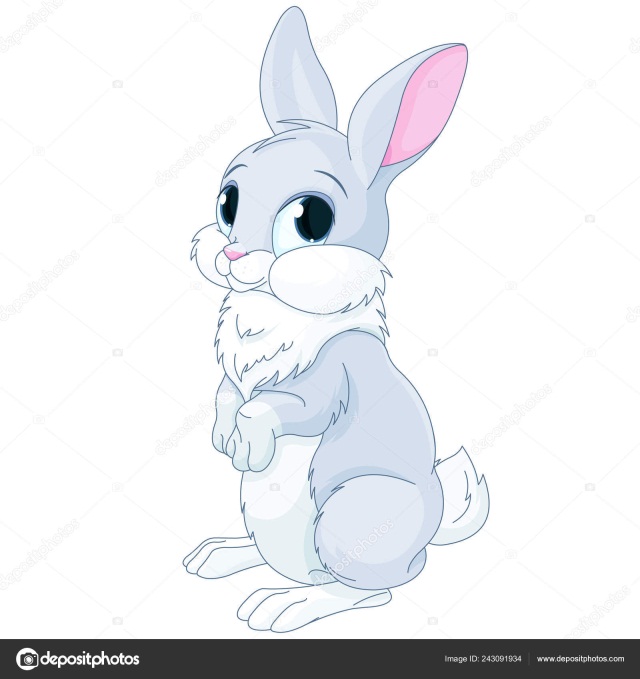 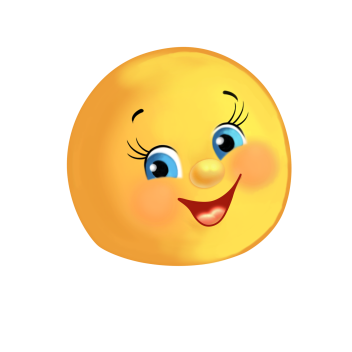 